OD CIG 022 SECTION B.1Questionnaire to be completed by the Licence Holder	Note: The signatory to this form declares the accuracy of the information provided.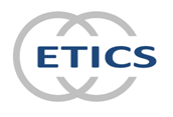 OPERATIONAL DOCUMENTCIG 022Section B.1Pre-Licence Factory Inspection QuestionnaireTO BE COMPLETED BY THE LICENCE HOLDERPre-Licence Factory Inspection QuestionnaireTO BE COMPLETED BY THE LICENCE HOLDERPre-Licence Factory Inspection QuestionnaireTO BE COMPLETED BY THE LICENCE HOLDERWARNING:THIS DOCUMENT IS ONLY VALID IF USED BY ECS MEMBERS AND THEIR AUTHORISED AGENTSCOVER PAGE EXCLUDED FROM PAGE NUMBERINGWARNING:THIS DOCUMENT IS ONLY VALID IF USED BY ECS MEMBERS AND THEIR AUTHORISED AGENTSCOVER PAGE EXCLUDED FROM PAGE NUMBERINGWARNING:THIS DOCUMENT IS ONLY VALID IF USED BY ECS MEMBERS AND THEIR AUTHORISED AGENTSCOVER PAGE EXCLUDED FROM PAGE NUMBERINGApproved by:MCCB meeting 10 April 2019No. of pages: 3Date of issue:April 2019Supersedes:PD CIG 022 Section B.1 - September 2014Page 1 of 3B.1.1	B.1.1	B.1.1	B.1.1	Licence Holder’s name and address:Licence Holder’s name and address:Licence Holder’s name and address:Licence Holder’s name and address:Licence Holder’s name and address:Licence Holder’s name and address:Licence holder’s name:Licence holder’s name:Licence holder’s name:Licence holder’s name:Licence holder’s name:Licence holder’s name:Street and No.:Street and No.:Street and No.:Street and No.:Street and No.:Street and No.:Postal Code:Postal Code:Postal Code:Postal Code:Postal Code:Postal Code:City:City:City:City:City:City:Province:Province:Province:Province:Province:Province:Country:Country:Country:Country:Country:Country:Telephone:Telephone:Telephone:Telephone:Telephone:Telephone:Country Code:      	City  Code:      	Phone:      Country Code:      	City  Code:      	Phone:      Country Code:      	City  Code:      	Phone:      Country Code:      	City  Code:      	Phone:      Fax:Fax:Fax:Fax:Fax:Fax:Country Code:      	City  Code:      	Phone:      Country Code:      	City  Code:      	Phone:      Country Code:      	City  Code:      	Phone:      Country Code:      	City  Code:      	Phone:      E-Mail:E-Mail:E-Mail:E-Mail:E-Mail:E-Mail:Licence holder’s representative name and contact data:Licence holder’s representative name and contact data:Licence holder’s representative name and contact data:Licence holder’s representative name and contact data:Licence holder’s representative name and contact data:Licence holder’s representative name and contact data:Licence holder’s representative name and contact data:Licence holder’s representative name and contact data:Licence holder’s representative name and contact data:Licence holder’s representative name and contact data:Name:Name:Name:Name:Name:Name:Function:Function:Function:Function:Function:Function:Telephone:Telephone:Telephone:Telephone:Telephone:Telephone:Country Code:      	City  Code:      	Phone:      Country Code:      	City  Code:      	Phone:      Country Code:      	City  Code:      	Phone:      Country Code:      	City  Code:      	Phone:      Fax:Fax:Fax:Fax:Fax:Fax:Country Code:      	City  Code:      	Phone:      Country Code:      	City  Code:      	Phone:      Country Code:      	City  Code:      	Phone:      Country Code:      	City  Code:      	Phone:      E-Mail:E-Mail:E-Mail:E-Mail:E-Mail:E-Mail:B.1.2	B.1.2	B.1.2	B.1.2	Category(ies), brand(s) and type designation(s) of the products for which the Certification Mark has been requested:Category(ies), brand(s) and type designation(s) of the products for which the Certification Mark has been requested:Category(ies), brand(s) and type designation(s) of the products for which the Certification Mark has been requested:Category(ies), brand(s) and type designation(s) of the products for which the Certification Mark has been requested:Category(ies), brand(s) and type designation(s) of the products for which the Certification Mark has been requested:Category(ies), brand(s) and type designation(s) of the products for which the Certification Mark has been requested:B.1.3	B.1.3	B.1.3	Which Certification Mark is requested according to which standards?
Please specify the requested type-approval procedure (e.g. ENEC, CCA or National).Which Certification Mark is requested according to which standards?
Please specify the requested type-approval procedure (e.g. ENEC, CCA or National).Which Certification Mark is requested according to which standards?
Please specify the requested type-approval procedure (e.g. ENEC, CCA or National).Which Certification Mark is requested according to which standards?
Please specify the requested type-approval procedure (e.g. ENEC, CCA or National).Which Certification Mark is requested according to which standards?
Please specify the requested type-approval procedure (e.g. ENEC, CCA or National).Which Certification Mark is requested according to which standards?
Please specify the requested type-approval procedure (e.g. ENEC, CCA or National).Which Certification Mark is requested according to which standards?
Please specify the requested type-approval procedure (e.g. ENEC, CCA or National).B.1.4	B.1.4	Control of ProductionControl of ProductionControl of ProductionControl of ProductionControl of ProductionControl of ProductionControl of ProductionControl of ProductionThe following questions need only to be answered if the Licence Holder is not the factory:The following questions need only to be answered if the Licence Holder is not the factory:The following questions need only to be answered if the Licence Holder is not the factory:The following questions need only to be answered if the Licence Holder is not the factory:The following questions need only to be answered if the Licence Holder is not the factory:The following questions need only to be answered if the Licence Holder is not the factory:The following questions need only to be answered if the Licence Holder is not the factory:The following questions need only to be answered if the Licence Holder is not the factory:The following questions need only to be answered if the Licence Holder is not the factory:The following questions need only to be answered if the Licence Holder is not the factory:1) Are you the owner of the product design for the products as per B.1.2?1) Are you the owner of the product design for the products as per B.1.2?1) Are you the owner of the product design for the products as per B.1.2?1) Are you the owner of the product design for the products as per B.1.2?1) Are you the owner of the product design for the products as per B.1.2?1) Are you the owner of the product design for the products as per B.1.2?1) Are you the owner of the product design for the products as per B.1.2?1) Are you the owner of the product design for the products as per B.1.2? yes no2) Are you keeping control of design modifications for the products as per B.1.2?2) Are you keeping control of design modifications for the products as per B.1.2?2) Are you keeping control of design modifications for the products as per B.1.2?2) Are you keeping control of design modifications for the products as per B.1.2?2) Are you keeping control of design modifications for the products as per B.1.2?2) Are you keeping control of design modifications for the products as per B.1.2?2) Are you keeping control of design modifications for the products as per B.1.2?2) Are you keeping control of design modifications for the products as per B.1.2? yes no3) Do you control the quality system of the factory/factories producing the products as per B.1.2?3) Do you control the quality system of the factory/factories producing the products as per B.1.2?3) Do you control the quality system of the factory/factories producing the products as per B.1.2?3) Do you control the quality system of the factory/factories producing the products as per B.1.2?3) Do you control the quality system of the factory/factories producing the products as per B.1.2?3) Do you control the quality system of the factory/factories producing the products as per B.1.2?3) Do you control the quality system of the factory/factories producing the products as per B.1.2?3) Do you control the quality system of the factory/factories producing the products as per B.1.2? yes no4) Does your contract with the factory/factories producing the products as per B.1.2 cover questions 1, 2 and 3?4) Does your contract with the factory/factories producing the products as per B.1.2 cover questions 1, 2 and 3?4) Does your contract with the factory/factories producing the products as per B.1.2 cover questions 1, 2 and 3?4) Does your contract with the factory/factories producing the products as per B.1.2 cover questions 1, 2 and 3?4) Does your contract with the factory/factories producing the products as per B.1.2 cover questions 1, 2 and 3?4) Does your contract with the factory/factories producing the products as per B.1.2 cover questions 1, 2 and 3?4) Does your contract with the factory/factories producing the products as per B.1.2 cover questions 1, 2 and 3?4) Does your contract with the factory/factories producing the products as per B.1.2 cover questions 1, 2 and 3? yes noPlease describe briefly how the contract covers these questions or provide a copy:Please describe briefly how the contract covers these questions or provide a copy:Please describe briefly how the contract covers these questions or provide a copy:Please describe briefly how the contract covers these questions or provide a copy:Please describe briefly how the contract covers these questions or provide a copy:Please describe briefly how the contract covers these questions or provide a copy:Please describe briefly how the contract covers these questions or provide a copy:Please describe briefly how the contract covers these questions or provide a copy:Please describe briefly how the contract covers these questions or provide a copy:Please describe briefly how the contract covers these questions or provide a copy:B.1.5	Signed for the Licence Holder:Signed for the Licence Holder:Signed for the Licence Holder:Signed for the Licence Holder:Signed for the Licence Holder:Signed for the Licence Holder:Signed for the Licence Holder:Signed for the Licence Holder:Signed for the Licence Holder:Name and Function:Name and Function:Name and Function:Name and Function:Name and Function:Place and Date:      Place and Date:      Place and Date:      Place and Date:      Place and Date:      Place and Date:      Place and Date:      Signature:Signature:Signature: